Внеочередное  заседание                                                      27-го созыва                                                    РЕШЕНИЕ28  декабря 2016года                                                               №118О разработке проекта Правил землепользования и застройки сельского поселения   Азяковский  сельсовет муниципального района Бураевский район Республики Башкортостан           Совет сельского поселения    Азяковский  сельсовет муниципального района Бураевский район Республики Башкортостан решил:Утвердить  проект  Правила землепользования и застройки сельского поселения  Азяковский  сельсовет муниципального района Бураевский район Республики Башкортостан. Настоящее решение опубликовать на официальном сайте администрации сельского поселения.Решение вступает в силу с момента опубликования на официальном сайте администрации сельского поселения.Контроль за исполнением настоящего решения возложить на постоянную комиссию по бюджету, налогом, вопросам муниципальной собственности.Глава сельского поселения                                       А.Т.МухаяровБАШҠОРТОСТАН РЕСПУБЛИКАҺЫ БОРАЙ РАЙОНЫ МУНИЦИПАЛЬ РАЙОНЫНЫҢ ӘЗӘК АУЫЛ СОВЕТЫ
АУЫЛ БИЛӘМӘҺЕ СОВЕТЫ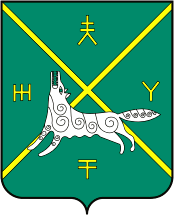 СОВЕТ СЕЛЬСКОГО ПОСЕЛЕНИЯ АЗЯКОВСКИЙ СЕЛЬСОВЕТ МУНИЦИПАЛЬНОГО  РАЙОН РЕСПУБЛИКИ БАШКОРТОСТАН